Оперативная информация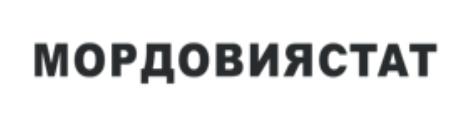 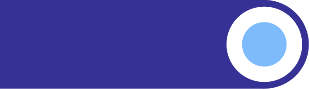 05 марта 2024ПРЕДОСТАВЛЕНИЕ ГРАЖДАНАМ СОЦИАЛЬНОЙ ПОДДЕРЖКИ И СУБСИДИЙ НА ОПЛАТУ ЖИЛОГО ПОМЕЩЕНИЯ И КОММУНАЛЬНЫХ УСЛУГ В РЕСПУБЛИКЕ МОРДОВИЯ  За январь-декабрь 2023 года в  Республике Мордовия  субсидии на  оплату  жилого  помещения и коммунальных услуг получали 5,0 тыс. семей, или 1,4% от общего числа семей, в городском округе Саранск  - 3,1 тыс. семей (2,0%).Среднемесячный размер  субсидий  на семью в целом по республике составил – 1372,3 руб., в городском округе Саранск –  1507,6 руб.      Социальной поддержкой по оплате жилого помещения и коммунальных услуг в республике пользовались 165,2 тыс. человек.   Cреднемесячный размер социальной поддержки на одного пользователя составил 617,7 руб., в городском округе Саранск – 631,9 руб. 